             ΣΩΜΑΡΑΣ Ή ΣΑΜΑΡΑΣ      Παλιότερα η μεταφορά ανθρώπων και προϊόντων γίνονταν σχεδόν αποκλειστικά με τα ζώα, εφόσον το οδικό δίκτυο ήταν υποτυπώδες και η ορεινή μορφολογία του εδάφους καθιστούν δύσκολες τις μετακινήσεις. Το γαϊδούρι και το μουλάρι ήταν τα πιο διαδεδομένα μέσα μεταφοράς.  Ο σαμαράς κατασκεύαζε τον απαραίτητο εξοπλισμό που απαιτούνταν για να προσφέρει το ζώο τις υπηρεσίες του στο αφεντικό του.Αυτό ήταν το σαμάρι, που κατασκεύαζε με επεξεργασμένα σανίδια πλάτανου, που σκάλιζε και έδινε σχήμα ανάλογο με το σώμα του ζώου. Χρειαζόταν μεγάλη προετοιμασία για την κατασκευή ενός σαμαριού. Τα υλικά που θα χρησιμοποιούσε ο σαγματοποιός, έπρεπε να τα ετοιμάσει ο ίδιος, γιατί στο εμπόριο μπορούσε να προμηθευτεί μόνο το σαμαροσκούτι και το βούτημα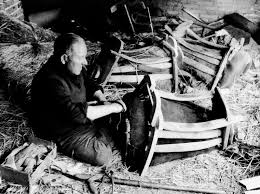 